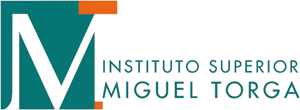 DECLARAÇÃOPolítica de Privacidade e Tratamentos de Dados PessoaisO Gabinete de Relações Internacionais (GRI) do Instituto Superior Miguel Torga (ISMT) está na posse dos seus dados pessoais, enquanto aluno(a) da instituição em mobilidade internacional outgoing.Os seus dados são necessários para a criação do seu processo de mobilidade e ficarão registados em arquivos de informação do GRI e nas plataformas digitais de uso obrigatório no âmbito do Programa Erasmus+, sendo utilizados unicamente para efeitos de gestão da sua mobilidade académica e, de acordo com a legislação em vigor, para informação aos serviços do MCTES/DGES e da Agência Nacional Erasmus+.Enquanto titular dos dados autoriza o ISMT a:Enquanto titular dos dados poderá, em qualquer momento e de forma gratuita, aceder aos seus dados pessoais e exercer, dentro dos limites da legislação, os seus direitos de acesso, retificação, alteração, oposição, limitação do tratamento e portabilidade, através do seguinte endereço de correio eletrónico: gri@ismt.pt  Nome completo:_______________________________________________________N.º de aluno(a):_____________   Curso:____________________________________Assinatura: ___________________________________________________________Enviar-lhe informação de relevância para a sua mobilidade□Enviar-lhe informação sobre oportunidades e eventos de internacionalização, organizados pelo Instituto ou por instituições parceiras□